  «Мы в ответе за тех, кого приручили»27 и 28 ноября в начальной школе прошла линейка, посвящённая Всемирному дню домашних животных, который отмечают во всём мире 30 ноября. В этот день проходят мероприятия в защиту домашних животных. Учащиеся 3-Д класса показали фотографии тех домашних животных, которые живут у них дома. А ещё они напомнили о том, что нужно заботиться о животных - вовремя их кормить, выгуливать, мыть, лечить. Нужно понимать, что они – «братья наши меньшие», а не объект развлечения. Закончилась линейка словами великого французского писателя Антуана де-Сент Экзюпери: «Мы в ответе за тех, кого приручили». Всем классам ребята раздали рисунки-раскраски разных пород собак и кошек. Была поставлена задача – правильно раскрасить доставшуюся картинку. Из рисунков была  оформлена выставка.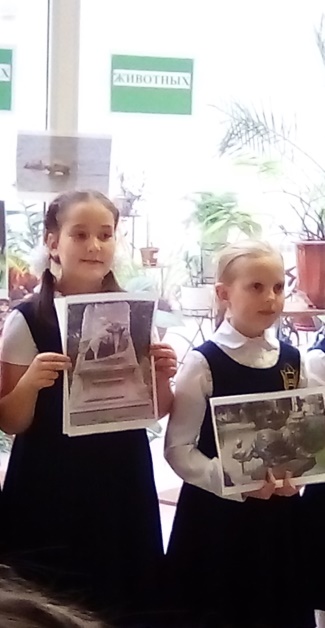 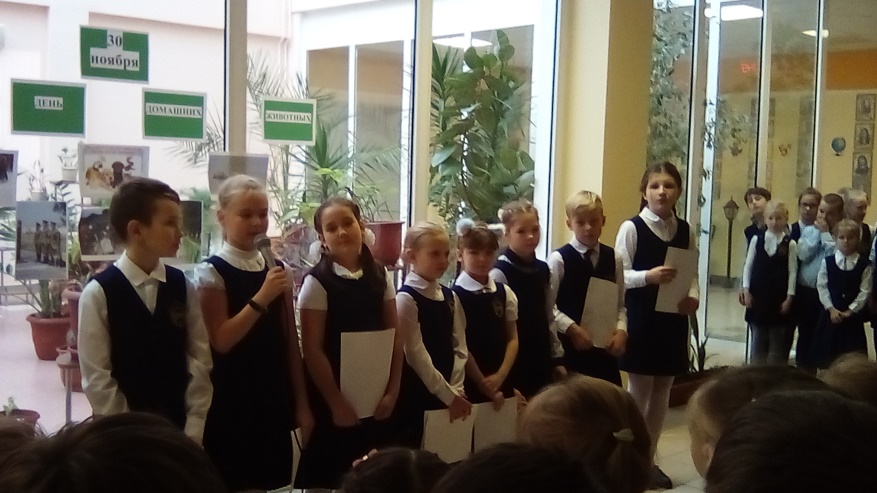 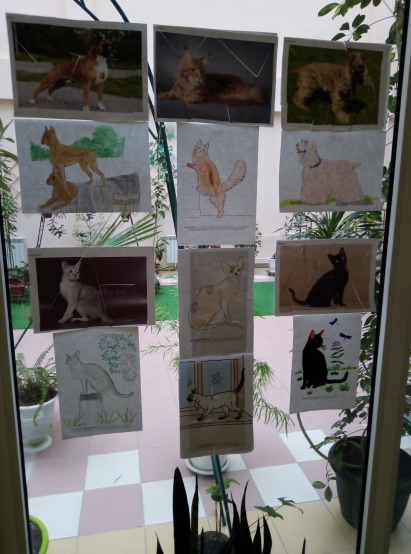 